MANIFESTACIÓN DE INTENCIÓN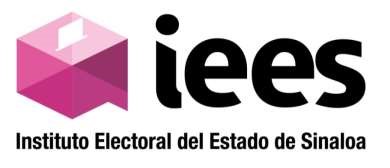 Formato IEES-CI-02Culiacán Sinaloa, a __________________Lic. Arturo Fajardo MejíaConsejero Presidente del InstitutoElectoral del Estado de Sinaloa.Presente.-En términos del Acuerdo dictado por el Consejo General del Instituto Electoral del Estado de Sinaloa, en sesión de fecha 17 de noviembre de dos mil veintitrés, relativo a los Lineamientos aplicables para el registro de candidaturas independientes, y con fundamento en el artículo 80 de la Ley de Instituciones y Procedimientos Electorales del Estado de Sinaloa, yo ___________________________________; señalando como domicilio para oír y recibir notificaciones el ubicado en _____________________________  ________________________________, con número telefónico __ _______________  y correo electrónico _________________,  vengo a manifestar mi pretensión de postular mi candidatura independiente para el cargo de Presidente (a) Municipal por el municipio de _____________  del estado de Sinaloa en el proceso electoral local 2023-2024.Para tal efecto, preciso la información siguiente:______________________    ______________________   ________________________               APELLIDO PATERNO                                    APELLIDO MATERNO                                          NOMBRE (S)____________________________________________   __________________________                                    LUGAR DE NACIMIENTO                                                           FECHA DE NACIMIENTO (DÍA, MES Y AÑO)_______________________________________________________________________                           DOMICILIO (CALLE, NÚMERO EXTERIOR, INTERIOR, COLONIA, MUNICIPIO Y ENTIDAD)                                      ___________________________________     __________________________________            TIEMPO DE RESIDENCIA EN EL DOMICILIO                                                                   OCUPACIÓNCLAVE DE ELECTORCURPRFC (DE LA CIUDADANA O EL CIUDADANO)____________________________                                        ________________________                 TELÉFONO OFICINA                                                                               TELÉFONO MÓVIL De igual forma manifiesto que la planilla de mi candidatura, además de mi persona, estará integrada por las y los ciudadanos siguientes:Asimismo, se acompañan a la presente notificación, los documentos siguientes:A. Copia certificada del instrumento notarial número ______________________, de fecha _________________ expedida por la o el Lic. __________________________ Notario Público número __ del municipio de ______________, en el que consta el Acta Constitutiva de la Asociación Civil denominada________________________.B. Copia simple de _________________, de fecha __________________, expedido por el Servicio de Administración Tributaria, para acreditar el alta de la Asociación Civil ____________________________ ante dicha autoridad.C. Copia simple del contrato de fecha ____________ relativo a la cuenta bancaria número ________________, aperturada ante la institución bancaria _____________ a nombre de la Asociación Civil __________________________________.D. Copia simple del anverso y reverso de la credencial para votar con fotografía de la o el aspirante a Presidente Municipal.Bajo protesta de decir verdad, manifiesto, al Instituto Electoral del Estado de Sinaloa, que el contenido de la presente notificación y la documentación que la conforma, es plenamente veraz.ATENTAMENTE_______________________________________________________________Nombre(s) y firma o huella dactilar de la ciudadana o el ciudadano aspirante a Presidente MunicipalNOTA: En todos los rubros se deberá incluir la descripción del documento que se entregue.CargoTipo de cargoApellido PaternoApellido MaternoNombre (s)Clave de ElectorSíndica o Síndico ProcuradorPropietario (a)Síndica o Síndico ProcuradorSuplente1er. RegiduríaPropietario (a)1er. RegiduríaSuplente2da. RegiduríaPropietario (a)2da. RegiduríaSuplente3er. RegiduríaPropietario (a)3er. RegiduríaSuplente4ta. RegiduríaPropietario (a)4ta. RegiduríaSuplente5ta. RegiduríaPropietario (a)5ta. RegiduríaSuplente6ta. RegiduríaPropietario (a)6ta. RegiduríaSuplente7ma. RegiduríaPropietario (a)7ma. RegiduríaSuplente